Geometry ReviewComplete the chart below.Circle two of the shapes above.  How are they alike and how are they different?They are alike because ___________________________________________________________________________________________________________________They are different because ________________________________________________________________________________________________________________Find some objects in your house that are 3D shapes.  List the objects and their shapes.____________________________________________________________________________________________________________________________________________________________________________________________________________________________________________________________________________ShapeNameEdges (straight)Faces (flat)Vertices(points)Slides(yes/no)Rolls(yes/no)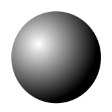 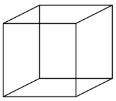 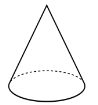 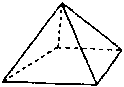 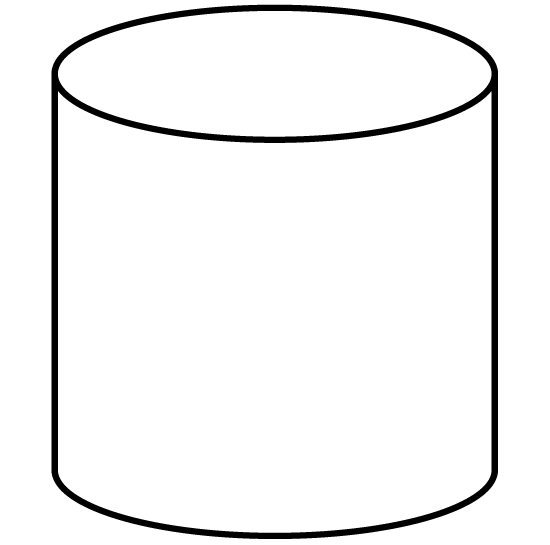 